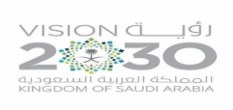 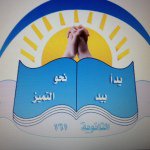 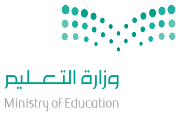                المملكة العربية السعودية                    وزارة التعليم                    الثانوية 161                                                                                   الأهداف السلوكيةالإجرائيةالمحتوىالمحتوىاستراتيجياتالتدريس الحديثةاستراتيجياتالتدريس الحديثةطرق وأساليب التدريسالوسائل والتقنيات المستخدمةالمهاراتالمكتسبةالمهاراتالمكتسبةالتقويم1-أن يعدد المتعلم أنواع التنظيم.2-أن يعرف المتعلم التنظيم الرسمي.3-أن يعرف المتعلم التنظيم غير الرسمي.4-أن يرسم المتعلم خريطة التنظيم الرسمي وغير الرسمي.5-أن يقارن المتعلم بين التنظيم الرسمي وغير الرسمي.أنواع التنظيم:1-التنظيم الرسمي: هو الشكل الذي يحدد العلاقات والمستويات الإدارية للأعمال التي يقوم بها الأفراد وتوزيع المسؤوليات والواجبات بطريقة تسمح بأداء المهام أو الوظائف لكل وحدة إدارية أو شخص في المنظمة. وهذا النوع  من التنظيم يفصح عنه بطريقة رسمية.*التنظيم الرسمي يسهل إدراكه لأنه يمثل الخريطة التنظيمية*الشكل في الكتاب ص 442-التنظيم غير الرسمي: مجموعة من العلاقات الشخصية التي تنشأ وتستمر بين العاملين بسبب وجودهم في مكان واحد للعمل واشتراكهم في أهداف ومشكلات متشابهة. *التنظيم غير الرسمي قد لا يتفق مع الخريطة التنظيمية الرسمية.*الشكل في الكتاب ص 45*نشاط الكتاب ص 45*نشاط الكتاب ص 46أنواع التنظيم:1-التنظيم الرسمي: هو الشكل الذي يحدد العلاقات والمستويات الإدارية للأعمال التي يقوم بها الأفراد وتوزيع المسؤوليات والواجبات بطريقة تسمح بأداء المهام أو الوظائف لكل وحدة إدارية أو شخص في المنظمة. وهذا النوع  من التنظيم يفصح عنه بطريقة رسمية.*التنظيم الرسمي يسهل إدراكه لأنه يمثل الخريطة التنظيمية*الشكل في الكتاب ص 442-التنظيم غير الرسمي: مجموعة من العلاقات الشخصية التي تنشأ وتستمر بين العاملين بسبب وجودهم في مكان واحد للعمل واشتراكهم في أهداف ومشكلات متشابهة. *التنظيم غير الرسمي قد لا يتفق مع الخريطة التنظيمية الرسمية.*الشكل في الكتاب ص 45*نشاط الكتاب ص 45*نشاط الكتاب ص 46 التعلم التعاوني تمثيل الأدوار الخرائط الذهنية التعلم باللعب التعلم النشط حل المشكلات تعلم الأقران العصف الذهني التفكير الناقد التفكير الإبداعي البحث والاستكشاف خرائط المفاهيم أخرى........................................................................ التعلم التعاوني تمثيل الأدوار الخرائط الذهنية التعلم باللعب التعلم النشط حل المشكلات تعلم الأقران العصف الذهني التفكير الناقد التفكير الإبداعي البحث والاستكشاف خرائط المفاهيم أخرى........................................................................حوارومناقشةاستنتاجإلقائيةعرضاستقرائيةمحاضرةأخرى............................................................كتاب الطالب كتاب النشاطجهاز العرضشفافياتجهاز تسجيلمجسماتعيناتفيلم تعليميلوحاتمراجعأخرى...............................................................*عمليات التعلم الأساسية:الملاحظةالتصنيفجمع المعلوماتالاستنتاجأخرى..........................*عمليات التفكير الإبداعي:المرونةالطلاقةالأصالةالخيالالعصف الذهني*التفكير الناقد:تحديد الأولوياتالاستدلال أخرى..........................*عمليات التعلم الأساسية:الملاحظةالتصنيفجمع المعلوماتالاستنتاجأخرى..........................*عمليات التفكير الإبداعي:المرونةالطلاقةالأصالةالخيالالعصف الذهني*التفكير الناقد:تحديد الأولوياتالاستدلال أخرى..........................س: عددي أنواع التنظيم؟س: عرفي التنظيم الرسمي؟س: عرفي التنظيم غير الرسمي؟س: ارسمي خريطة التنظيم الرسمي وغير الرسمي؟س: قارني بين التنظيم الرسمي وغير الرسمي؟القرآن الكريمالسنة النبويةالحياةالأحداث الجاريةأخرى.................................القرآن الكريمالسنة النبويةالحياةالأحداث الجاريةأخرى.................................الملاحظةاسئلة وأجوبةأداء عملياختباراتأخرى..........................الملاحظةاسئلة وأجوبةأداء عملياختباراتأخرى..........................ورقة عملبحوثسلالم التقديرتقاريراستباناتأخرى...................ورقة عملبحوثسلالم التقديرتقاريراستباناتأخرى...................ورقة عملبحوثسلالم التقديرتقاريراستباناتأخرى...................ورقة عملبحوثسلالم التقديرتقاريراستباناتأخرى...................الواجب المنزلي:الواجب المنزلي: